宝安区委党校交通指引图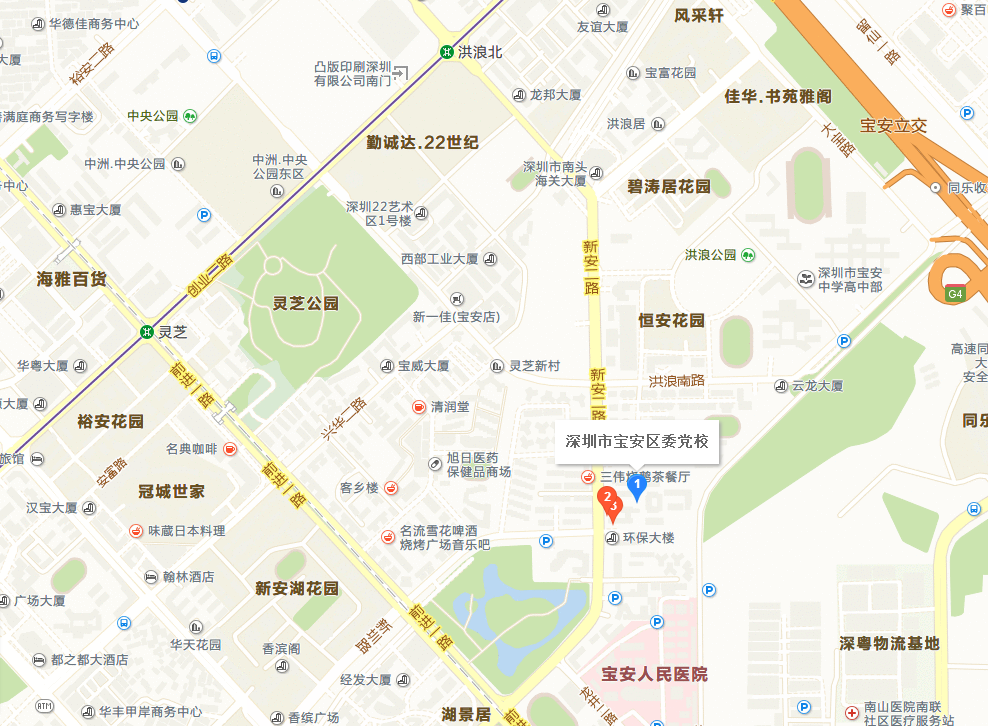 公交指引：1.乘坐地铁5号线至洪浪北A出口，步行1.2公里；2.乘坐公交至“宝安党校”公交站（605、615、718、b630、b803、m206、m245路等）